7th grade Huskies are heading to the beach!On October 12, Homer Middle School 7th grade students will be working with the Center for Alaskan Coast Studies in a full day exploration of marine debris here at school and at Bishop’s Beach.  Throughout the day, we will be addressing four essential questions:*What is marine debris?*What are the sources of marine debris?*Why is marine debris a concern?*What can we do about marine debris?In morning classes, students will be learning about the impacts of marine debris, exploring how to collect scientific data on marine debris, investigating the “life cycle” of marine debris, and sharing ideas about marine debris solutions.  In the afternoon, students and staff will head to the beach to collect marine debris and marine debris data as part of Center for Alaskan Coastal Studies’ 2017 CoastWalk.    We will be walking from Homer Middle School to different parts of the beach and would appreciate having parents along as helpers and chaperones on the beach walk.  Please contact us at Homer Middle School to volunteer.   Students should come to school prepared to be outside, rain or shine, on Thursday, Oct. 12.  Students do not need boots, but they do need appropriate footwear for walking along the rocks and climbing the hill.  Students should also dress warmly – the beach is often windy and cold, especially this time of year.  If your child requires an inhaler, please be sure to pack it for the beach. Check with Nurse Janette if you have any questions (235-5700).A permission slip is necessary for this field trip.  Please sign the permission slip attached to this letter and have your student return it to Ms. Blanding, the 7th grade science teacher, as soon as possible.  For more information, please contact us via e-mail or at 235-5700.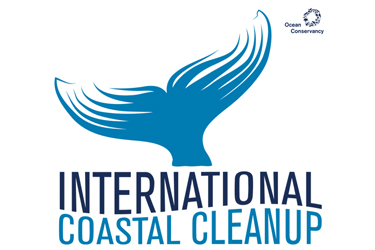 Thank you, Homer Middle School 7th grade teachers:Margi Blanding 	(mblanding@kpbsd.k12.ak.us )            Bonnie Jason		(bjason@kpbsd.k12.ak.us)Ingrid McKinstry	(imckinstry@kpbsd.k12.ak.us)Dan Olson		(dolson@kpbsd.k12.ak.us)Rand Seaton		(rseaton@kpbsd.k12.ak.us)       Homer Middle School 7th grade CoastWalk Day, Oct. 12, 2017We will follow the regular daily bell schedule, but students will be put into special groups for this special day.  All students will start with their regular 1st period class (band or choir) and then follow the special schedule shown below.  Student will travel with their group through periods 2-5, and travel to the beach with that group during the last 2 periods of the day.  Please see the list below for clarification.  Find your group and then circle where you will be each period of the day.  Schedule for Oct. 26  Students GroupsSTUDENT INDEMNIFICATION STATEMENT (Waiver of Liability) STUDENT CONSENT FOR MEDICAL TREATMENT STUDENT CONSENT TO PARTICIPATE *To the maximum extent allowed by law, I agree to hold harmless the Kenai Peninsula Borough and School District and its employees, directors, and designees (hereafter “District”) for expenses relating to injuries (up to and including death), accidents, diseases, property damage, and/or property loss which may occur as a result of the student’s participation in the above named activity on the above named field trip except to the extent such injuries are directly caused by the reckless or intentional actions of the District.I understand that the District provides limited secondary student accident insurance coverage for travel within the US and Canada (overseas insurance may be purchased separately) and no liability insurance that would cover a student’s actions. I understand that the District’s insurance is effective only when my student is immediately and directly supervised.  I am aware of the hazards associated with the transportation to and from, as well as participation in, this activity. I give permission for the above listed student to be walking off school grounds with school staff and other adult chaperones.I understand that all District and school rules and regulations will apply while the above named student is on a school-sponsored field trip. Violations of a serious nature will result in the student being sent home immediately at my expenses. School discipline will result for infractions of school rules while the student is on a school-sponsored trip.I understand this waiver is voluntary, and I fully understand the potential risks.I also authorize any necessary emergency medical treatment to be administered to the above named student.  Allergies and/or special medical instructions for the student are attached.Additional information is available through ______    Margi Blanding  _______ (trip organizer’s name) at mblanding@kpbsd.k12.ak.us   or phone at school:  235-5700.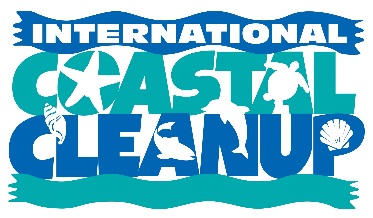 Please return this permission slip with a signature to Homer Middle School by Monday, October 9, 2017.PeriodTimesGroup AGroup BGroup CGroup D19:00 – 9:32Everybody in their regular 1st period class (band or choir)Everybody in their regular 1st period class (band or choir)Everybody in their regular 1st period class (band or choir)Everybody in their regular 1st period class (band or choir)29:34 – 10:26Rm. 106Rm. 109Rm. 108Rm. 107310:30 – 11:22Rm. 107Rm. 106Rm. 109Rm. 108Lunch11:22 – 12:05LunchLunchLunchLunch412:05 -12:57Rm. 108Rm. 107Rm. 106Rm. 10951:01 – 1:53Rm. 109Rm. 108Rm. 107Rm. 10661:53 -3:35To the beach with your group! To the beach with your group! To the beach with your group! To the beach with your group! 71:53 -3:35To the beach with your group! To the beach with your group! To the beach with your group! To the beach with your group! 3:35 – 3:45Meet as group in front of school with all debris for group weigh-in and photoMeet as group in front of school with all debris for group weigh-in and photoMeet as group in front of school with all debris for group weigh-in and photoMeet as group in front of school with all debris for group weigh-in and photoMeet as group in front of school with all debris for group weigh-in and photoABCD1Ackerman, Daniel Allen, Elias Anderson, Casey Barber, Nicholas 2Basargin, Anthony Biggs, DominiqCrosby, KaydenBoyle, Elizabeth 3Briscoe, Garrett Browning, CalebDinges, Benjamin Dabney, Keeley 4Dax, LukyanDiaz, Nevaeh Engebretsen, BethanyDunn, Leah5Dye, IsabelEdens, PaytonField, Eryn Etzwiler, Olivia6Evans, Leah Ellington, LillianFowler, Teagen Fitzpatrick, Cecilia 7Flora, Sidney Fell, Trent Gucer, Simon Fraley, Kahleah8Garcia, RaiderFoster, Kaylee Hrenchir, Jack Hammond, Seth9Harrington, Riley Gilbreath, AmberJohnson, Mylan Iida-Becerrill, Zion10Inglis, IanHoulihan, AlanaLatham, Joshua Kozloski, Madeline 11Kuzmin, Katerina Johnson, BristolMarley, Zachary   LeBlanc, Alexander12Lowney, Thatcher Lapp, Jenna McGhee, Angelia Mahan, Logan13McDonough, Seamus Lurus, EthanMoore, Alexander McGhee, Sameah 14Mershon, Jonah McDonough, Theodor Nevak, TobiasMorin, Sabina15Mullikin, HaydenMitchell, JohnathanRamos, AndreaNollar, Lucas16Person, TheaMurphy, JakobSallison, Peyton Pleznac, Lars 17Pooley, Destiny Pitzman, OwenSmith, Abrianna Polipnick, Ella18Romeril, Braedyn Pryor, Kenna Stonorov, HannahRobinett, Edward19Shafer, Brooke Sallison, Leilani Tarnowske, CodySeneff, Lance 20Stephens, ColemanSimpson, BreannaTurner, Irais Smith, Kian 21Strydom, Rita Stevenson, Zachary Strobel, BeatrixThompson, Errol22Sulczynski, NikolasTechie, MorgenZatz, EliYoung, Brennen23Thompson, Jacob Student Name:School:Homer Middle SchoolActivity :  Coastwalk Beach Clean-up with CACSField Trip:To Ocean Shores  and Bishop’s beach Date(s) of trip:Wed, Oct. 12, 2017___________________________________________________Parent/Guardian Printed NameParent/Guardian SignatureParent/Guardian SignatureParent/Guardian SignatureParent/Guardian SignatureParent Phone NumberParent Phone NumberParent Phone NumberDateEmergency Contact NameEmergency Contact NameEmergency Contact NameEmergency Phone NumberEmergency Phone NumberEmergency Phone NumberHome Phone NumberHome Phone Number